Информация по выполнению плана мероприятий по противодействию коррупции в Муниципальном автономном учреждении Городского округа «город Ирбит» Свердловской области «Центр молодежи» за 2021 годМАУ «Центр молодежи» ведет свою деятельность с 19.12.2019 года. Работа по противодействию коррупции проводится в соответствии с законодательством Российской Федерации и планом мероприятий по противодействию коррупции.В целях осуществления контроля за реализацией мер по предупреждению коррупции в учреждении, в марте 2020 года приказом руководителя назначено ответственное должностное лицо. Далее была создана комиссия по противодействию коррупции.Основные локальные нормативно-правовые акты были утверждены в 2020 году:- Политика по противодействию коррупции в МАУ «Центр молодёжи»; - Положение о конфликте интересов в МАУ «Центр молодёжи;- Положение информирования работниками работодателя в случаях склонения их к совершению коррупционных правонарушений и порядок рассмотрения таких нарушений в МАУ «Центр молодёжи»;- Правила обмена деловыми подарками и знаками делового гостеприимства в МАУ «Центр молодёжи»;- Кодекс этики работников МАУ «Центр молодёжи».С данными нормативно – правовыми документами ознакомлены все сотрудники, т.ч. вновь поступающие на работу.С целью всегда требующего особого внимания и контроля вопроса профилактики коррупции, в 2021 году был пересмотрен и утвержден план по минимизации установленных коррупционных рисков в учреждении. Все мероприятия в соответствии с планом выполнены. Ежегодно издается приказ о недопущении сбора денежных средств с участников клубов, объединений и их родителей (законных представителей).Семейные, родственные связи и непотизм, как одно из средств коррупционной составляющей в учреждении отсутствуют.Для информирования всех сотрудников о мероприятиях по противодействию коррупции используются информационные материалы (памятки, брошюры и т.п.).При проведении анализа выполнения плана мероприятий по противодействию коррупции за 2021 год, нарушений требований антикоррупционной политики в МАУ «Центр молодежи» не зафиксировано. 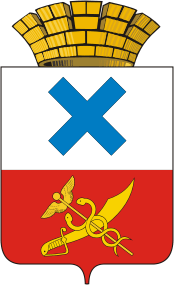 МУНИЦИПАЛЬНОЕ ОБРАЗОВАНИЕ ГОРОД ИРБИТМУНИЦИПАЛЬНОЕ АВТОНОМНОЕ УЧРЕЖДЕНИЕМУНИЦИПАЛЬНОГО ОБРАЗОВАНИЯ ГОРОД ИРБИТ «ЦЕНТР МОЛОДЁЖИ»623 856, Свердловская областьг. Ирбит, ул. Фрунзе, 49телефон (34355) 6-45-19; e-mail: centrmolodirbit@yandex.ruИНН  6676006975/ КПП 667601001ОГРН 1196658087603 ОКПО 42834676от 30.03.2022г. № 58Директор МАУ «Центр молодёжи» М.М. Гельмут